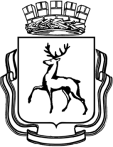 АДМИНИСТРАЦИЯ ГОРОДА НИЖНЕГО НОВГОРОДАМуниципальное бюджетное  образовательное учреждениесредняя  общеобразовательная школа  № 185с углубленным  изучением отдельных предметовул. Академика Баха, д.6  г. Нижний Новгород, 603132,тел. (831) 245 53 55, факс (831) 245 53 55e-mail: lenruo185@mail.ru                                                                              Принято                                                                                                                                                                               собранием   школьного                                                                                                                                                        совета родителей                                                                                                                                                                               Протокол №1 от 23 сентября 2014 г.  Состав школьного совета родителей в 2014-2015 учебном годуклассФ.И.О. (полностью) Комиссия 5-аГорелов Алексей НиколаевичПредседатель ШСР2-дПетрова (Курепятова)                             Татьяна  ФедровнаСекретарь 1-аМатасова Алена Игоревна Школьное образование1-бДворянинова Виктория АлександровнаЗдоровьесбережение1-вЕвстратова Ирина ГермановнаШкольное образование 1-гСкрябина Полина ЕвгеньевнаМатериально-техническая1-дОрехова Наталья  ВладимировнаШкольное образование2-аПоддубная Наталья ЮрьевнаМатериально-техническая2-бИдабаева Наталья ВалерьевнаЗдоровьесбережение2-вПогодина Ольга ДмитриевнаКультурно-досуговая2-гСазанова Татьяна АлександровнаЗдоровьесбережение2-дПетрова Татьяна  ФедоровнаСекретарь3-аСкворцов Михаил Николаевич  Организац.правовая3-бНовикова Ольга ВладимировнаЗдоровье-сбережение3-вАнтохова Татьяна НиколаевнаМатериально-техническая3-гОбмолова Лариса ВадимовнаЗдоровье-сбережение4-аШальнова Ирина ВладимировнаОрганизац.правовая4-бБаранова Татьяна НиколаевнаОрганизац.правовая4-вШемарова Татьяна СамуиловнаЗдоровьесбережение4-гСомова Мария ИгоревнаКультурно-досуговая5-аГорелов Алексей Николаевич Председатель 5-бКазакова Ольга Владимировна Культурно-досуговая5-вЕвстафьева Ирина НиколаевнаШкольное образование5-г Чуприн Алексей АнатольевичМатериально-техническая6-аТухватулина Светлана ВикторовнаШкольное образование6-бАндреянова Ольга АлександровнаКультурно-досуговая6-вРажева Галина ГеннадьевнаОрганизац.правовая6-гДворянинова ВикторияАлександровнаЗдоровьесбережение7-аХмелев Александр ВасильевичШкольное образование7-бБарабанова Оксана СергеевнаМатериально-техническая7-вГорячова Светлана Михайловна Школьное образование8-аИдрисова Наиля СейяровнаОрганизац.правовая8-бХлыщева Елена НиколаевнаМатериально-техническая8-вВахаева Ольга ВикторовнаЗдоровьесбережение8-гЛогинова Елена ЮрьевнаМатериально-техническая9-аФомичева Ирина АльбертовнаКультурно-досуговая9-б Рудчина Елена ИвановнаШкольное образование9-вСердцева Елена ВикторовнаКультурно-досуговая9-гБелоус Олга ВячеславовнаОрганизац.правовая10-аДьякова Вера ВладимировнаКультурно-досуговая10-бВоронова Ирина ГеннадьевнаЗдоровьесбережение11-аЖукова Елена ВладимировнаКультурно-досуговая11-бДаровских Марина ЮрьевнаОрганизац.правовая